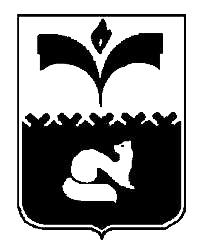 ДУМА ГОРОДА ПОКАЧИХанты-Мансийский автономный округ – ЮграРЕШЕНИЕот  18.12.2014 					                                         №  118Об установлении размера некоторых видов компенсационных выплат	В соответствии с частью 2 статьи 53 Федерального закона от 06.10.2003 № 131-ФЗ «Об общих принципах организации местного самоуправления в Российской Федерации», в целях реализации части 11 статьи 4 и пункта 6 части 1 статьи 6 Положения о гарантиях и компенсациях, утвержденного решением Думы города Покачи от 23.03.2013 №16, Дума города РЕШИЛА:1. Установить предельный размер компенсации расходов на оплату стоимости проезда к месту проведения отпуска и обратно на работника муниципального учреждения города Покачи и каждого члена его семьи в сумме 31 500 рублей.2. Установить предельный размер денежной компенсации за наем (поднаем) жилых помещений для приглашенных работников муниципальных учреждений города Покачи в сумме 12 600 рублей.3. Признать утратившими силу следующие муниципальные правовые акты:1) решение Думы города Покачи от 27.03.2013 №17 «Об установлении размера некоторых видов компенсационных выплат» (газета «Покачевский вестник» №13 от 29.03.2013);2) решение Думы города Покачи от 25.11.2013 №129 «О внесении изменений в решение Думы города Покачи от 27.03.2013 №17 «Об установлении размера некоторых видов компенсационных выплат»» (газета «Покачевский вестник» №47 от 22.11.2013).4. Настоящее решение вступает в силу с 1 января 2015 года.5. Опубликовать настоящее решение в газете «Покачевский вестник».6. Контроль за выполнением настоящего решения возложить на постоянную комиссию Думы города Покачи по бюджету, налогам и финансовым вопросам (председатель Л.Н. Мананкова).Председатель Думы города  Покачи                                                                                 Н.В. Борисова 